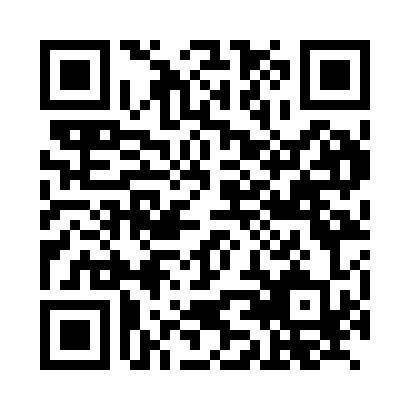 Prayer times for Allfeld, GermanyMon 1 Apr 2024 - Tue 30 Apr 2024High Latitude Method: Angle Based RulePrayer Calculation Method: Muslim World LeagueAsar Calculation Method: ShafiPrayer times provided by https://www.salahtimes.comDateDayFajrSunriseDhuhrAsrMaghribIsha1Mon5:077:001:275:017:559:402Tue5:056:571:265:027:569:423Wed5:026:551:265:027:589:444Thu5:006:531:265:037:599:465Fri4:576:511:265:048:019:486Sat4:546:491:255:058:039:507Sun4:526:471:255:058:049:528Mon4:496:451:255:068:069:549Tue4:466:431:245:078:079:5610Wed4:446:411:245:078:099:5811Thu4:416:391:245:088:1010:0112Fri4:386:371:245:098:1210:0313Sat4:366:351:235:108:1310:0514Sun4:336:331:235:108:1510:0715Mon4:306:311:235:118:1610:0916Tue4:276:291:235:128:1810:1117Wed4:256:271:235:128:1910:1418Thu4:226:251:225:138:2110:1619Fri4:196:231:225:148:2210:1820Sat4:166:211:225:148:2410:2021Sun4:136:191:225:158:2510:2322Mon4:116:171:215:158:2710:2523Tue4:086:151:215:168:2810:2724Wed4:056:131:215:178:3010:3025Thu4:026:111:215:178:3110:3226Fri3:596:101:215:188:3310:3527Sat3:566:081:215:198:3410:3728Sun3:536:061:205:198:3610:4029Mon3:506:041:205:208:3710:4230Tue3:486:021:205:208:3910:45